In this context SECURE DISPOSAL should be taken to mean disposal using confidential waste bins, or if the school has the facility, shredding using a cross shredder, or via Partnership using secure disposal of data1  Management of the School2 Human Resources3  Financial Management of the School4  Property Management5  Pupil Management6  Curriculum Management7  Extra Curricular Activities8  Central Government and Local AuthorityRUSSELL LOWER SCHOOLQueens Road,Ampthill, Bedfordshire. MK45 2TD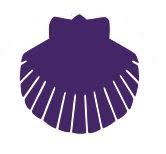 DATA RETENTION SCHEDULE(Updated 2024)Management of the SchoolGoverning BodyHead Teacher and Senior Management TeamAdmissions ProcessOperational AdministrationHuman ResourcesRecruitmentOperational Staff ManagementManagement of Disciplinary and Grievance ProcessesHealth and SafetyPayroll and PensionsFinancial Management of the SchoolRisk Management and InsuranceAsset ManagementAccounts and Statements including Budget ManagementContract ManagementSchool FundSchool Meals ManagementProperty ManagementProperty ManagementMaintenancePupil ManagementPupil’s Educational RecordAttendanceSpecial Educational NeedsCurriculum ManagementStatistics and Management InformationImplementation of CurriculumExtra-Curricular ActivitiesEducational Visits outside the ClassroomWalking BusFamily Liaison Officers and Home School Liaison AssistantsCentral Government and Local Authority Local AuthorityCentral Government1.1  Governing Body1.1  Governing Body1.1  Governing Body1.1  Governing Body1.1  Governing Body1.1  Governing Body              Basic file description              Basic file descriptionData Prot IssuesStatutory ProvisionsRetention Period (Operational)Action at the end of the administrative life of the record1.1.1Agenda for Governing Body meetingsThere may be data protection issues if the meeting is dealing with confidential issues relating to staffOne copy should be retained with the master set of minutes.  All other copies can be disposed ofSECURE DISPOSAL1.1.2Minutes of Governing Body meetingsPrincipal Set (signed)Inspection Copies(copies that Clerk may wish to retain so that requestors can view)There may be data protection issues if the meeting is dealing with confidential issues relating to staffPERMANENTDate of meeting + 3 yearsIf the school is unable to store these then they should be offered to the County Archives ServiceIf these minutes contain any sensitive, personal information they must be shredded1.1.3Reports presented to the Governing BodyThere may be data protection issues if the report deals with confidential issues relating to staffReports should be kept for a minimum of 6 years. However, if the minutes refer directly to individual reports then the reports should be kept permanentlySECURE DISPOSAL or retain with the signed set of the minutes1.1.4Instruments of Government including Articles of AssociationNoPERMANENTThese should be retained in the school whilst the school is open and then offered to County Archives Service when the school closes 1.1.5Trusts and Endowments managed by the Governing BodyNoPERMANENTThese should be retained in the school whilst the school is open and then offered toCounty Archives Service when the school closes1.1.6Action plans created and administered by the Governing BodyNoLife of the action plan + 3 yearsSECURE DISPOSAL1.1.7Policy documents created and administered by the Governing BodyNoLife of the policy + 3 yearsSECURE DISPOSAL1.1.8Records relating to complaints dealt with by the Governing BodyYesDate of the resolution of the complaint + a minimum of 6 years then review for further retention in case of contentious disputesSECURE DISPOSAL1.1.9Annual Reports created under the requirements of the Education (Governor’s Annual Reports)(England)(Amendment) Regulations 2002NoEducation (Governor’s Annual Report) (England) (Amendment) Regulations 2002 S1 2002 No 1171Date of report + 10 yearsSECURE DISPOSAL1.1.10Proposals concerning the change of status of a maintained school including Specialist Status Schools and AcademiesNoDate proposal accepted or declined + 3 yearsSECURE DISPOSAL1.2  Head Teacher and Senior Management Team1.2  Head Teacher and Senior Management Team1.2  Head Teacher and Senior Management Team1.2  Head Teacher and Senior Management Team1.2  Head Teacher and Senior Management Team1.2  Head Teacher and Senior Management TeamBasic file descriptionData Prot IssuesStatutory ProvisionsRetention Period (Operational)Action at the end of the administrative life of the record1.2.1Minutes of Senior Management Team meetings and the meetings of other internal administrative bodiesThere may be data protection issues if the minutes refers to individual pupils or members of staffDate of the meeting + 3 years then reviewSECURE DISPOSAL1.2.2Reports created by the Head Teacher or the Management TeamThere may be data protection issues if the report refers to individual pupils or members of staffDate of the report + a minimum of 3 years then reviewSECURE DISPOSAL1.2.3Records created by Head Teachers, Deputy Heads, heads of year and other members of staff with administrative responsibilities There may be data protection issues if the records refer to individual pupils or members of staff Current academic year + 6 years then reviewSECURE DISPOSAL1.2.4Correspondence created by Head Teacher, Deputy, heads of year and other members of staff with administrative responsibilitiesThere may be data protection issues if the correspondence refers to individual pupils or members of staffDate of correspondence + 3 years then reviewSECURE DISPOSAL1.2.5Professional Development PlansYesLife of the plan + 6 yearsSECURE DISPOSAL1.2.6School Development PlansNoLife of the plan + 3 yearsSECURE DISPOSAL1.3   Admissions Process1.3   Admissions Process1.3   Admissions Process1.3   Admissions Process1.3   Admissions Process1.3   Admissions ProcessBasic file descriptionData Prot IssuesStatutory ProvisionsRetention Period (Operational)Action at the end of the administrative life of the record1.3.1All records relating to the creation and implementation of the School Admissions PolicyNoSchool Admissions Code Statutory guidance for admission authorities, governing bodies, local authorities, schools adjudicators and admission appeals panel December 2014Life of the policy + 3 years then reviewSECURE DISPOSAL1.3.2Admissions – if the admission is successfulYesSchool Admissions Code Statutory guidance for admission authorities, governing bodies, local authorities, schools adjudicators and admission appeals panels December 2014Date of admission + 1 yearSECURE DISPOSAL1.3.3Admissions – if the appeal is unsuccessfulYesSchool Admissions Code Statutory guidance for admission authorities, governing bodies, local authorities, schools adjudicators and admission appeals panels December 2014Resolution of case + 1 yearSECURE DISPOSAL1.3.4Register of AdmissionsYesSchool attendance: Departmental advice for maintained schools, academies, independent schools and local authorities October 2014Every entry in the admission register must be preserved for a period of three years after the date on which the entry was madeREVIEWSchools may wish to consider keeping the admission register permanently as often schools receive enquiries from past pupils to confirm the dates they attended the school1.3.5Supplementary Information form including additional information such as religion, medical conditions etc.For successful admissionsFor unsuccessful admissionsYesThis information should be added to the pupil fileUntil appeals process completedSECURE DISPOSAL1.4   Operational Administration1.4   Operational Administration1.4   Operational Administration1.4   Operational Administration1.4   Operational Administration1.4   Operational AdministrationBasic files descriptionData Prot IssuesStatutory ProvisionsRetention Period (Operational)Action at the end of the administrative life of the record1.4.1Records relating to the creation and publication of the school brochure or prospectus NoCurrent year + 3 yearsSTANDARD DISPOSAL1.4.2Records relating to the creation and distribution of circulars to staff, parents or pupilsNoCurrent year + 1 yearSTANDARD DISPOSAL1.4.3Newsletters and other items with a short operational useNoCurrent year +1 yearSTANDARD DISPOSAL1.4.4Visitors’ Books and Signing in SheetsYesCurrent year + 6 years then reviewSECURE DISPOSAL1.4.5Records relating to the creation and management of PTA and/or Old Pupils AssociationsNoCurrent year + 6 years then reviewSECURE DISPOSAL 2.1  Recruitment2.1  Recruitment2.1  Recruitment2.1  Recruitment2.1  Recruitment2.1  RecruitmentBasic file descriptionData Prot IssuesStatutory ProvisionsRetention Period (Operational)Action at the end of the administrative life of the record2.1.1All records leading up to the appointment of a new HeadteacherYesDate of appointment + 6 yearsSECURE DISPOSAL2.1.2All records leading up to the appointment of a new member of staff – unsuccessful candidatesAll records leading up to the appointment of a new member of staff – successful candidateYesDate of appointment of successful candidate + 6 monthsAll the relevant information should be added to the staff personal file (see below) and all other information retained for 6 monthsSECURE DISPOSAL2.1.3Pre-employment vetting information – DBS checksNoDBS Update Service Employer Guide June 2014: Keeping children safe in education.  July 2015 (Statutory Guidance from Dept. of Education) Sections 73,74The school does not have to keep copies of DBS certificates.  If the school does so the copy must NOT be retained for more than 6 months.2.1.4Proofs of identity collected as part of the process of checking ‘portable’ enhanced DBS disclosureYesWhere possible these should checked and a note kept of what was seen and what has been checked.  If it is felt necessary to keep copy documentation then this should be placed on the member of staff’s personal file.2.1.5Pre-employment vetting information – Evidence proving the right to work in the UKYesAn employer’s guide to right to work checks (Home Office May 2015)Where possible these documents should be added to the Staff Personal File (see below), but if they are kept separately then the Home Office requires that the documents are kept for termination of Employment plus not less than two years2.2  Operational Staff Management2.2  Operational Staff Management2.2  Operational Staff Management2.2  Operational Staff Management2.2  Operational Staff Management2.2  Operational Staff ManagementBasic file descriptionData Prot IssuesStatutory ProvisionsRetention Period (Operational)Action at the end of the administrative life of the record2.2.1Staff Personal FileYesLimitation Act 1980 (Section 2)Termination of Employment + 6 yearsSECURE DISPOSAL2.2.2TimesheetsYesCurrent year + 6 yearsSECURE DISPOSAL2.2.3Annual appraisal/assessment recordsYesCurrent year + 5 yearsSECURE DISPOSAL2.3  Management of Disciplinary and Grievance Processes2.3  Management of Disciplinary and Grievance Processes2.3  Management of Disciplinary and Grievance Processes2.3  Management of Disciplinary and Grievance Processes2.3  Management of Disciplinary and Grievance Processes2.3  Management of Disciplinary and Grievance ProcessesBasic file descriptionData Prot IssuesStatutory ProvisionsRetention Period (Operational)Action at the end of the administrative life of the record2.3.1Allegation of a child protection nature against a member of staff including where the allegation is unfoundedYesKeeping children safe in education Statutory Guidance for schools and colleges March 2015.  Working together to safeguard children. A guide to inter-agency working to safeguard and promote the welfare of children March 2015.Until the person’s normal retirement age or 10 years from the date of the allegation whichever is the longer then review.  Note allegations that are found to be malicious should be removed from personnel files.  If found they are to be kept on the file and a copy provided to the person concerned. SECURE DOSPOSALThese records must be shredded2.3.2Disciplinary ProceedingsYesSECURE DISPOSAL(If warnings are placed on personal files then they must be weeded from the file)Oral warningDate of warning + 6 monthsSECURE DISPOSAL(If warnings are placed on personal files then they must be weeded from the file)Written warning – level 1Date of warning + 6 monthsSECURE DISPOSAL(If warnings are placed on personal files then they must be weeded from the file)Written warning – level 2Date of warning + 12 monthsSECURE DISPOSAL(If warnings are placed on personal files then they must be weeded from the file)Final warningDate of warning + 18 monthsSECURE DISPOSAL(If warnings are placed on personal files then they must be weeded from the file)Case not foundIf the incident is child protection related then see above otherwise dispose of at the conclusion of the caseSECURE DISPOSAL2.4  Health and Safety2.4  Health and Safety2.4  Health and Safety2.4  Health and Safety2.4  Health and Safety2.4  Health and SafetyBasic file descriptionData Prot IssuesStatutory ProvisionsRetention Period (Operational)Action at the end of the administrative life of the record2.4.1Health and Safety Policy StatementsNoLife of policy + 3 yearsSECURE DISPOSAL2.4.2Health and Safety Risk AssessmentsNoLife of risk assessment + 3 yearsSECURE DISPOSAL2.4.3Records relating to accident/injury at workYesDate of incident + 12 years.  In the case of serious accidents a further retention period will need to be appliedSECURE DISPOSAL2.4.4Accident ReportingYesSocial Security (Claims and Payments) Regulations 1979 Regulation 25. Social Security Administration Act 1992 Section 8. Limitation Act 19802.4.4AdultsDate of the incident + 6 yearsSECURE DISPOSAL2.4.4ChildrenDOB of the child + 25 yearsSECURE DISPOSAL2.4.5Control of Substances Hazardous to Health (COSHH)NoControl of Substances Hazardous to Health Regulations 2002. SI 2002 No 2677 Regulation 11; Records kept under the 1994 and 1999 Regulations to be kept as if the 2002 Regulations had not been made. Regulation 18(2).Current year + 40 yearsSECURE DISPOSAL2.4.6Process of monitoring of areas where employees and persons are likely to have become in contact with asbestos.NoControl of Asbestos as Work Regulations 2012 SI 1912 No 632 Regulation 19Last action +40 yearsSECURE DISPOSAL2.4.7Process of monitoring of areas where employees and persons are likely to have become in contact with radiationNoLast action + 50 yearsSECURE DISPOSAL2.4.8Fire Precautions log booksNoCurrent year + 6 yearsSECURE DISPOSAL2.5  Payroll and Pensions2.5  Payroll and Pensions2.5  Payroll and Pensions2.5  Payroll and Pensions2.5  Payroll and Pensions2.5  Payroll and PensionsBasic file descriptionData ProtIssuesStatutory ProvisionsRetention Period (Operational)Action at the end of the administrative life of the record2.5.1Maternity pay recordsYesStatutory Maternity Pay (General) Regulations 1986 (SI1986/1960). Revised 1999 (SI1999/567)Current year + 3 yearsSECURE DISPOSAL2.5.2Records held under Retirement Benefits Schemes (Information Powers) Regulations 1995YesCurrent year + 6 yearsSECURE DISPOSAL3.1  Risk Management and Insurance3.1  Risk Management and Insurance3.1  Risk Management and Insurance3.1  Risk Management and Insurance3.1  Risk Management and Insurance3.1  Risk Management and InsuranceBasic file descriptionData Prot IssuesStatutory ProvisionsRetention Period (Operational)Action at the end of the administrative life of the record3.1.1Employer’s Liability Insurance CertificateNoClosure of the school + 4o yearsSECURE DISPOSAL3.2  Asset Management3.2  Asset Management3.2  Asset Management3.2  Asset Management3.2  Asset Management3.2  Asset ManagementBasic file descriptionData Prot IssuesStatutory ProvisionsRetention Period (Operational)Action at the end of the administrative life of the record3.2.1Inventories of furniture and equipmentNoCurrent year + 6 yearsSECURE DISPOSAL3.2.2Burglary, theft and vandalism report formsNoCurrent year + 6 yearsSECURE DISPOSAL3.3  Accounts and Statements including Budget Management3.3  Accounts and Statements including Budget Management3.3  Accounts and Statements including Budget Management3.3  Accounts and Statements including Budget Management3.3  Accounts and Statements including Budget Management3.3  Accounts and Statements including Budget ManagementBasic file descriptionData Prot IssuesStatutory ProvisionsRetention Period (Operational)Action at the end of the administrative life 0f the record3.3.1Annual AccountsNoCurrent year + 6 yearsSTANDARD DISPOSAL3.3.2Loans and grants managed by the schoolNoDate of last payment on the loan + 12 years then reviewSECURE DISPOSAL3.3.3Student Grant applicationsYesCurrent year + 3 yearsSECURE DISPOSAL3.3.4All records relating to the creation and management of budgets including the Annual Budget statement and background papersNoLife of the budget + 3 yearsSECURE DISPOSAL3.3.5Invoices, receipts, order books and requisitions, delivery noticesNoCurrent financial year + 6 yearsSECURE DISPOSAL3.3.6Records relating to the collection and banking of moniesNoCurrent financial year + 6 yearsSECURE DISPOSAL3.3.7Records relating to the identification and collection of debtNoCurrent financial year + 6 yearsSECURE DISPOSAL3.4  Contract Management3.4  Contract Management3.4  Contract Management3.4  Contract Management3.4  Contract Management3.4  Contract ManagementBasic file descriptionData Prot IssuesStatutory ProvisionsRetention Period (Operational)Action at the end of the administrative life of the record3.4.1All records relating to the management of contracts under dealNoLimitation Act 1980Last payment on the contract + 12 yearsSECURE DISPOSAL3.4.2All records relating to the management of contracts under signatureNoLimitation Act 1980Last payment on the contract + 6 yearsSECURE DISPOSAL3.4.3Records relating to the monitoring of contractsNoCurrent year + 2 yearsSECURE DISPOSAL3.5  School Fund3.5  School Fund3.5  School Fund3.5  School Fund3.5  School Fund3.5  School FundBasic File descriptionData ProtIssuesStatutory ProvisionsRetention Period (Operational)Action at the end of the administrative life of the record.3.5.1School Fund  - cheque booksNoCurrent year + 6 yearsSECURE DISPOSAL3.5.2School Fund – Paying in booksNoCurrent year + 6 yearsSECURE DISPOSAL3.5.3School Fund - LedgerNoCurrent year + 6 yearsSECURE DISPOSAL3.5.4School Fund - InvoicesNoCurrent year + 6 yearsSECURE DISPOSAL3.5.5School Fund - ReceiptsNoCurrent year + 6 yearsSECURE DISPOSAL3.5.6School Fund – Bank statementsNoCurrent year + 6 yearsSECURE DISPOSAL3.5.7School Fund – Journey BooksNoCurrent year + 6 yearsSECURE DISPOSAL3.6  School Meals Management3.6  School Meals Management3.6  School Meals Management3.6  School Meals Management3.6  School Meals Management3.6  School Meals ManagementBasic file descriptionData Prot IssuesStatutory ProvisionsRetention Period (Operational)Action at the end of the administrative life of the record3.6.1Free School Meals RegisterYesCurrent year + 6 yearsSECURE DISPOSAL3.6.2School Meals RegistersYesCurrent year + 3 yearsSECURE DISPOSAL3.6.3School Meals Summary SheetsNoCurrent year + 3 yearsSECUURE DISPOSAL4.1  Property Management4.1  Property Management4.1  Property Management4.1  Property Management4.1  Property Management4.1  Property ManagementBasic file descriptionData Prot IssuesStatutory ProvisionsRetention Period (Operational)Action at the end of the administrative life of the record4.1.1Title deeds of properties belonging to the schoolNoPERMANENTThese should follow the property unless the property has been 4.1.2Plans of property belonging to the schoolNoThese should be retained whilst the building belongs to the school and should be passed onto any new owners if the building is leased or sold4.1.3Leases of property leased by or to the schoolNoExpiry of lease + 6 yearsSECURE DISPOSAL4.1.4Records relating to the letting of school premisesNoCurrent financial year + 6 yearsSECURE DISPOSAL4.2  Maintenance4.2  Maintenance4.2  Maintenance4.2  Maintenance4.2  Maintenance4.2  MaintenanceBasic file descriptionData ProtIssuesStatutory ProvisionsRetention Period (Operational)Action at the end of the administrative life of the record4.2.1All records relating to the maintenance of the school carried out by contractorsNoCurrent year + 6 yearsSECURE DISPOSAL4.2.2All records relating to the maintenance of the school carried out by school employees including maintenance NoCurrent year + 6 yearsSECURE DISPOSAL5.1  Pupil’s Educational Record5.1  Pupil’s Educational Record5.1  Pupil’s Educational Record5.1  Pupil’s Educational Record5.1  Pupil’s Educational Record5.1  Pupil’s Educational RecordBasic file descriptionData Prot IssuesStatutory ProvisionsRetention Period (Operational)Action at the end of the administrative life of the record5.1.1Pupil’s Educational Record required by The Education (Pupil Information) (England) Regulations 2005PrimaryYesThe Education (Pupil Information) (England) Regulations 2005 SI 2005 No 1437Retain whilst the child remains at the primary school5.1.1Pupil’s Educational Record required by The Education (Pupil Information) (England) Regulations 2005PrimaryYesThe Education (Pupil Information) (England) Regulations 2005 SI 2005 No 1437Retain whilst the child remains at the primary schoolThe file should follow the pupil when he/she leaves the primary school. This will include:To another primary schoolTo a secondary schoolTo a pupil referral unitIf the pupil dies whilst at primary school the file should be returned to the Local Authority to be retained for the statutory retention periodIf the pupil transfers to an independent school, transfers to home schooling or leaves the country the file should be returned to the Local Authority to be retained for the statutory retention period.  Primary Schools do not ordinarily have sufficient storage space to store records for pupils who have not transferred in the normal way.  It makes more sense to transfer the record to the Local Authority as it is more likely that the pupil will request the record from the Local Authority5.1.2Examination Results – Pupil CopiesYesFollows the childThen secure disposal5.1.2PublicThis information should be added to the pupil fileAll uncollected certificates should be returned to the examination board5.1.2InternalThis information should be added to the pupil file5.1.3Child Protection information held on pupil fileYes‘Keeping children safe in education Statutory guidance for schools and colleges March 2015’‘Working together to safeguard children. A guide to inter-agency working to safeguard and promote the welfare of children March 2015’If any records relating to child protection issues are placed on the pupil file, it should be in a sealed envelope and then retained for the same period of time as the pupil fileSECURE DISPOSAL – these records MUST be shredded 5.1.4Child protection information held in separate filesYes‘Keeping children safe in education Statutory guidance for schools and colleges March 2015’.‘Working together to safeguard children. A guide to inter-agency working to safeguard and promote the welfare of children March 2015’DOB of the child + 25 years then review.This retention period was agreed in consultation with the Safeguarding Children Group on the understanding that the principal copy of this information will be found on the Local Authority Social Services recordSECURE DISPOSAL  -  these records MUST be shredded5.2  Attendance5.2  Attendance5.2  Attendance5.2  Attendance5.2  Attendance5.2  AttendanceBasic file descriptionData Prot IssuesStatutory ProvisionsRetention Period (Operational)Action at the end of the administrative life of the record5.2.1Attendance RegistersYesSchool attendance: Departmental advice for maintained schools, academies, independent schools and local authorities Every entry in the attendance register must be preserved for a period of three years after the date on which the entry was madeSECURE DISPOSAL5.2.2Correspondence relating to authorised absenceEducation Act 1996 Section 7Current academic year + 2 yearsSECURE DISPOSAL5.3  Special Education Needs5.3  Special Education Needs5.3  Special Education Needs5.3  Special Education Needs5.3  Special Education Needs5.3  Special Education NeedsBasic file descriptionData Prot IssuesStatutory ProvisionsRetention Period (Operational)Action at the end of the administrative life of the record5.3.1Special Educational Needs files, reviews and Individual Education PlansYesLimitation Act 1980 (Section 2)Date of Birth of the pupil + 25 yearsREVIEWNote: This retention period is the minimum retention period that any pupil file should be kept.  Some authorities choose to keep SEN files for a longer period of time to defend themselves in a “failure to provide a sufficient education” case.  There is an element of business risk analysis involved in any decision to keep the records longer than the minimum retention period and this should be documented5.3.2EHCP maintained under section 234 of the Education Act 1990 and any amendments made to the statementYesEducation Act 1996 Special Educational Needs and Disability Act 2001 Section 1Date of birth of the pupil + 25 years (This should normally be retained on the pupil file)SECURE DISPOSAL unless the document is subject to a legal hold5.3.3Advice and information provided to parents regarding educational needsYesSpecial Educational Needs and Disability Act 2001 Section 2Date of birth of the pupil + 25 years (This should normally be retained on the pupil file)SECURE DISPOSAL unless the document is subject to a legal hold 5.3.4Accessibility StrategyYesSpecial Educational Needs and Disability Act 2001 Section 14Date of birth of the pupil + 25 years (This would normally be retained on the pupil file)SECURE DISPOSAL unless the document is subject to a legal hold6.1  Statistics and Management Information6.1  Statistics and Management Information6.1  Statistics and Management Information6.1  Statistics and Management Information6.1  Statistics and Management Information6.1  Statistics and Management InformationBasic file descriptionData Prot IssuesStatutory ProvisionsRetention Period (Operational)Action at the end of the administrative life of the record6.1.1Curriculum returnsNoCurrent year + 3 yearsSECURE DISPOSAL6.1.2Examination Results (Schools copy)YesCurrent year + 6 yearsSECURE DISPOSAL6.1.2SATS records -Yes6.1.2ResultsThe SATS results should be recorded on the pupil’s educational file and will therefore be retained until the pupil reaches the age of 25 years. The school may wish to keep a composite record of all the whole year SATs results. These could be kept for current year + 6 years to allow suitable comparisonSECURE DISPOSAL6.1.2Examination PapersThe examination papers should be kept until any appeals/validation process is completeSECURE DISPOSAL6.1.3Published Admission Number (PAN) ReportsYesCurrent year + 6 yearsSECURE DISPOSAL6.1.4Value Added and Contextual DataYesCurrent year + 6 yearsSECURE DISPOSAL6.2  Implementation of Curriculum6.2  Implementation of Curriculum6.2  Implementation of Curriculum6.2  Implementation of Curriculum6.2  Implementation of Curriculum6.2  Implementation of CurriculumBasic file descriptionData Prot IssuesStatutory ProvisionsRetention Period (Operational)Action at the end of the administrative life of the record6.2.1Schemes of WorkNoCurrent year + 1 yearIt may be appropriate to review these records at the end of each year and allocate a further retention period or SECURE DISPOSAL6.2.2TimetableNoCurrent year + 1 yearIt may be appropriate to review these records at the end of each year and allocate a further retention period or SECURE DISPOSAL6.2.3Class Record BooksNoCurrent year + 1 yearIt may be appropriate to review these records at the end of each year and allocate a further retention period or SECURE DISPOSAL6.2.4Mark BooksNoCurrent year + 1 yearIt may be appropriate to review these records at the end of each year and allocate a further retention period or SECURE DISPOSAL6.2.5Record of homework setNoCurrent year + 1 yearIt may be appropriate to review these records at the end of each year and allocate a further retention period or SECURE DISPOSAL6.2.6Pupil’s WorkNoWhere possible pupil’s work should be returned to the pupil at the end of the academic year if this is not the school’s policy then current year + 1 yearSECURE DISPOSAL7.1  Extra Curricular Activities7.1  Extra Curricular Activities7.1  Extra Curricular Activities7.1  Extra Curricular Activities7.1  Extra Curricular Activities7.1  Extra Curricular ActivitiesBasic file descriptionData Prot IssuesStatutory ProvisionsRetention Period (Operational)Action at the end of the administrative life of the record7.1.1Records created by schools to obtain approval to run an Educational Visit outside the Classroom – Primary SchoolsNoOutdoor Education Advisers’ Panel National Guidance website http://oeapng.info specifically Section 3 – “Legal Framework and Employer Systems” and Section 4 0 “Good Practice”Date of visit + 14 yearsSECURE DISPOSAL7.1.2Records created by schools to obtain approval to run an Educational Visit outside the Classroom – Secondary SchoolsNoOutdoor Education Advisers’ Panel National Guidance website http://oeapng.info specifically Section 3 – “Legal Framework and Employer Systems” and Section 4 – “Good Practice”Date of visit + 10 yearsSECURE DISPOSAL7.1.3Parental consent forms for school trips where there has been no major incidentYesConclusion of the tripAlthough the consent forms could be retained for DOB + 22 years, the requirement for them being needed is low and most schools do not have the storage capacity to retain every single consent form issued by the school for this period of time7.1.4Parental permission slips for school trips – where there has been a major incidentYesLimitation Act 1980 (Section 2)DOB of the pupil involved in the incident + 25 years The permission slips for all the pupils on the trip need to be retained to show that the rules had been followed for all pupils7.2  Walking Bus7.2  Walking Bus7.2  Walking Bus7.2  Walking Bus7.2  Walking Bus7.2  Walking BusBasic file descriptionData Prot IssuesStatutory ProvisionsRetention Period (Operational)Action at the end of the administrative life of the record7.2.1Walking Bus RegistersYesDate of register + 3 yearsThis takes into account the fact that if there is an incident requiring an accident report the register will be submitted with the accident report and kept for the period of time required for accident reportingSECURE DISPOSAL(If these records are retained electronically any back up copies should be destroyed at the same time)7.3  Family Liaison Officers and Home School Liaison Assistants7.3  Family Liaison Officers and Home School Liaison Assistants7.3  Family Liaison Officers and Home School Liaison Assistants7.3  Family Liaison Officers and Home School Liaison Assistants7.3  Family Liaison Officers and Home School Liaison Assistants7.3  Family Liaison Officers and Home School Liaison AssistantsBasic file descriptionData Prot IssuesStatutory ProvisionsRetention Period (Operational)Action at the end of the administrative life of the record7.3.1Reports for outside agencies – where the report has been included on the case file created by the outside agencyYesWhilst child is attending school and then destroy7.3.2Referral formsYesWhile the referral is current7.3.3Contact data sheetsYesCurrent year then review, if contact is no longer active then destroy7.3.4Contact database entriesYesCurrent year then review, if contact is no longer active then destroy7.3.5Group RegistersYesCurrent year + 2 years8.1  Local Authority8.1  Local Authority8.1  Local Authority8.1  Local Authority8.1  Local Authority8.1  Local AuthorityBasic file descriptionData Prot IssuesStatutory ProvisionsRetention Period (Operational)Action at the end of the administrative life of the record8.1.1Secondary Transfer Sheets (Primary)YesCurrent year + 2 yearsSECURE DISPOSAL8.1.2Attendance ReturnsYesCurrent year + 1 yearSECURE DISPOSAL8.1.3School Census ReturnsNoCurrent year + 5 yearsSECURE DISPOSAL8.1.4Circulars and other information sent from the Local AuthorityNoOperational useSECURE DISPOSAL8.2  Central Government8.2  Central Government8.2  Central Government8.2  Central Government8.2  Central Government8.2  Central GovernmentBasic file descriptionData Prot IssuesStatutory ProvisionsRetention Period (Operational)Action at the end of the administrative life of the record8.2.1OFSTED reports and papersNoLife of the report then reviewSECURE DISPOSAL8.2.2Returns made to central governmentNoCurrent year + 6 yearsSECURE DISPOSAL8.2.3Circulars and other information sent from central governmentNoOperational useSECURE DISPOSAL 